REDDITION DE COMPTE 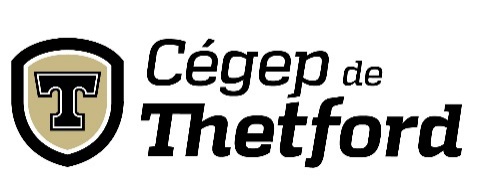 TECHNOLOGIES DE L’INFORMATIONLes technologies de l’information jouent un rôle primordial pour le Cégep de Thetford dans l’atteinte de sa mission.  Des infrastructures sécuritaires, plus performantes et plus modernes sont mises en place pour soutenir le personnel dans les opérations courantes sur les deux (2) campus du Cégep.Faits saillants 2022-2023Rehaussement de la CybersécuritéAfin de protéger ses infrastructures, ses systèmes, ses employés, ses fournisseurs, ses étudiants, le Cégep a mis en place notamment :Authentification multifacteur (MFA).Des simulations d’hameçonnage.Sensibilisation du personnel.Début du projet de retrait des droits d’administrateur sur les postes administratifs.Télétravail Une politique de télétravail a été adoptée et mise en application. L’accès à distance a été amélioré pour sécuriser les accès.Le déploiement des portables à tous les enseignants et au personnel administratif a été terminé au cours de l’année.Téléphonie TEAMSLe déploiement de la téléphonie TEAMS s’est poursuivi au cours de l’année 22-23 sur les 2 campus.Rehaussement des équipementsMise à jour des tablettes électroniques et des ordinateurs portables désuets.